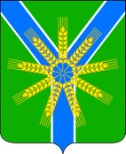 АДМИНИСТРАЦИЯ БРАТСКОГО СЕЛЬСКОГО ПОСЕЛЕНИЯ УСТЬ-ЛАБИНСКОГО РАЙОНА П О С Т А Н О В Л Е Н И ЕОт 10 марта 2023 года 					                                              №  24хутор БратскийО внесении изменений в постановление администрации Братского сельского поселения Усть-Лабинского района от 21.01.2019 года №35«О разработке  плана и  порядка привлечения  сил и  средств длятушения пожаров и  проведения аварийно – спасательных  работна  территории   Братского сельского поселения Усть-Лабинского района         В соответствии с Федеральным законом от 21.12.1994 года №69-ФЗ «О пожарной безопасности», с целью  обеспечения первичных мер пожарной безопасности на территории Братского сельского поселения Усть-Лабинского района, постановляю:1. Внести изменения в постановление администрации Братского сельского поселения Усть-Лабинского района от 21.01.2019 года №35 «О разработке  плана и  порядка привлечения  сил и  средств для тушения пожаров и  проведения аварийно – спасательных  работ на  территории   Братского сельского поселения Усть-Лабинского района»,1.1.Провести корректировку Плана привлечения сил и средств для тушения пожаров и проведения аварийно-спасательных работ на территории Братского сельского поселения Усть-Лабинского района, изложив  приложение № 2 постановления в редакции приложения №1 к настоящему постановлению. 2.Рекомендовать индивидуальным предпринимателям, организациям и учреждениям независимо от форм собственности разработать и утвердить противопожарные мероприятия в подведомственных организациях, учреждениях.3. Общему отделу администрации Братского сельского поселения Усть-Лабинского района (Хасиятуллова О.Э) обнародовать настоящее постановление и разместить на официальном сайте в сети Братского сельского поселения Усть-Лабинского района в «Интернет».4.Контроль за выполнением настоящего постановления оставляю за собой.       5..Настоящее постановление вступает в силу со дня его обнародования.И.о. главы Братского сельскогопоселения Усть-Лабинского района                                                Л.В. ПоследоваПриложение №1 кпостановлению администрацииБратского сельского поселенияУсть-Лабинского районаот 10.03.2023 г. № 24Приложение № 2к постановлению администрации Братского сельского поселения Усть-Лабинского районаот 21.01.2019  г. № 35ПЛАН ПРИВЛЕЧЕНИЯ СИЛ И СРЕДСТВ ДЛЯ ТУШЕНИЯ ПОЖАРОВИ ПРОВЕДЕНИЯ  АВАРИЙНО-СПАСАТЕЛЬНЫХ РАБОТ НА ТЕРРИТОРИИМУНИЦИПАЛЬНОГО ОБРАЗОВАНИЯ БРАТСКОГО СЕЛЬСКОГО ПОСЕЛЕНИЯ УСТЬ-ЛАБИНСКОГО РАЙОНА№ п/пНаименование населенных пунктовСилы, привлекаемые к тушению пожараСпособ вызова (телефон и др.)Техника, привлекаемая для тушения пожараНаименование организации, выделяющей технику1хутор БолговАрхипов П.М.Винник В.ИКиселев М.ВЕременко Ю.ВЕдиная дежурно-диспетчерская служба - 112х. Братский-79-2-16 (по телефонам, пешим порядком, на автотранспортных средствах), , ПСЧ -90 х. Братский- 79-2-37.2хутор СеверскийАрхипов П.М.Винник В.ИКиселев М.ВЕременко Ю.ВЕдиная дежурно-диспетчерская служба - 112х. Братский-79-2-16 (по телефонам, пешим порядком, на автотранспортных средствах), , ПСЧ -90 х. Братский- 79-2-37.КФХ «Архипов П.М»КФХ «Винник В.И»КФХ «Киселев М.В»КФХ «Еременко Ю.В»3хутор НовоекатериновкаПотремай А.ЛЕдиная дежурно-диспетчерская служба - 112х. Братский-79-2-16 (по телефонам, пешим порядком, на автотранспортных средствах), , ПСЧ -90 х. Братский- 79-2-37.КФХ «Потремай А.Л»4хутор БратскийАлферов В.ВМаловик А.ИШубин С.ПЕдиная дежурно-диспетчерская служба - 112х. Братский-79-2-16 (по телефонам, пешим порядком, на автотранспортных средствах), , ПСЧ -90 х. Братский- 79-2-37.КФХ «Алферов В.В»КФХ «Маловик А.И»КФХ «Шубин С.П»5хутор НовоселовкаСтадников Ю.А.Кутавенко А.НЕдиная дежурно-диспетчерская служба - 112х. Братский-79-2-16 (по телефонам, пешим порядком, на автотранспортных средствах), , ПСЧ -90 х. Братский- 79-2-37.КФХ «Стадников О.С»КФХ «Кутавенко А.Н»6хутор Семенов Смокота Д.МЕдиная дежурно-диспетчерская служба - 112х. Братский-79-2-16 (по телефонам, пешим порядком, на автотранспортных средствах), , ПСЧ -90 х. Братский- 79-2-37.КФХ «Смокота Д.М»7хутор ХерсонскийМорозов С. ВЕдиная дежурно-диспетчерская служба - 112х. Братский-79-2-16 (по телефонам, пешим порядком, на автотранспортных средствах), , ПСЧ -90 х. Братский- 79-2-37.КФХ «Морозов С. В»8хутор СаратовскийСмокота Д.МПотремай А.ЛЕдиная дежурно-диспетчерская служба - 112х. Братский-79-2-16 (по телефонам, пешим порядком, на автотранспортных средствах), , ПСЧ -90 х. Братский- 79-2-37.КФХ «Смокота Д.М»КФХ «Потремай А.Л»9хутор КалининскийЦертий О.СЕдиная дежурно-диспетчерская служба - 112х. Братский-79-2-16 (по телефонам, пешим порядком, на автотранспортных средствах), , ПСЧ -90 х. Братский- 79-2-37.КФХ «Цертий О.С»10Братское сельское поселение Усть-Лабинского районаБратский производственный участок МУП «Водоканал»Единая дежурно-диспетчерская служба - 112х. Братский-79-2-16 (по телефонам, пешим порядком, на автотранспортных средствах), , ПСЧ -90 х. Братский- 79-2-37.Трактор Беларус-82.1 с прицепомМБУ «Восхождение»11Братское сельское поселение Усть-Лабинского районаСПК (колхоз) «Восток»Единая дежурно-диспетчерская служба - 112х. Братский-79-2-16 (по телефонам, пешим порядком, на автотранспортных средствах), , ПСЧ -90 х. Братский- 79-2-37.Трактор Т-150 с прицепом Трактор МТЗ-80Бочка емкостью 5000л., 2 шт., мотопомпа Лифан-2 (шт), Рукав пожарный 50-100 м. Насос СЦЛ 00-60СПК (колхоз) «Восток»